Lænken vil gerne takke for den lokale støtte til lokalforeningerne som f.eks.
kommunal støtte (§18/79) samt lokale donationer fra fonde og firmaer.
Det gør vi på hjemmesiden ved under lokalforeningerne, at vise deres logo med et link til dem.
Se eksempel på www.soenderborg.laenken.dk 
Udfyld nedenstående skema om støtte fra de seneste par år og send det til LF@laenken.dk,
så klarer Lænkens webmaster resten og finder også det rigtige logo.Bemærk:
Landsforeningens bestyrelse fastsætter løbende reglerne for støttens alder & mindste beløb for visning på WWW.
DOC: Kan åbnes af de fleste tekst-programmer. Gem det på din PC, udfyld, gem og send det pr. mail. 
PDF: Print det ud, udfyld det i hånden, scan og send det pr. mail.
Har du problemer med det, er det OK at sende alle oplysninger fra skemaet i en mail.
www.laenken.dk 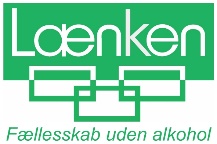 Hjemmesiden: Tak for støtte fra…
Kommuner, lokale fonde & firmaer
Skemaversion 2023-08-09Navn på
Kommune/Fond/FirmaStøtte modtagetStøtte modtagetBeløb i Kr.Navn på
Kommune/Fond/FirmaMånedÅrstalBeløb i Kr.Foreningens navn:Indsenders navn:Dato:Evt. bemærkning eller spørgsmål: